استاد گرامي جناب آقاي / سرکار خانم دکتر...................................................باسلام واحترام بــه استحضار مي رســــاند كه پــايــان نامــه ي اينجانــب ................................... به شماره دانشجويي ........................... دانشجوي كارشناسي ارشد ................................................ به شماره دانشجويي................................................. با عنوان ................................................................................................ تحت راهنمايي جنابعالي پايان يافته است، ضمن ايفاد يك نسخه پايان نامه جهت استحضار و اعلام نظر نهايي حضرتعالي، خواهشمند است در صورت صلاحديد نسبت به تعيين تاريخ دفاع از پايان نامه و ساير مراحل قانوني  اقدام فرماييد. در ضمن طرح پيشنهادي پايان نامه مذکور به شماره ..................... در تاريخ................. شوراي تحصيلات تکميلي دانشکدهي .............................. به تصويب رسيده است.	 نام و نام خانوادگي دانشجو ..................... ........................							  امضا ..................... ........................								 تاريخ ..................... ........................رونوشت :- کارشناس محترم تحصيلات تکميلی دانشکده .................................- مدير محترم گروه جهت اطلاعبسمه تعالیفرم شماره 8اعلام آمادگي دانشجو جهت دفاع از پايان نامهمعاونت آموزشي و تحصيلات تكميلي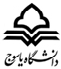 